What to Wear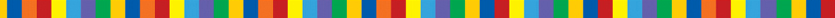 Not sure what to wear to your interview? Dress to impress! Here are a few guidelines for men and women on what to wear. It’s better to be over-dressed than under-dressed. MenBlack, navy, or gray suitSolid colored long-sleeved button-down dress shirtMatching tiePolished shoes and a matching beltWomenBlack, navy, or gray suit with a skirt or a pantsuitSolid colored blouse or button-down dress shirtMedium heeled shoe or pump